АДМИНИСТРАЦИЯКРАСНОКАМСКОГО ГОРОДСКОГО ОКРУГАПОСТАНОВЛЕНИЕ21.03.2022	192-пОб объявлении IV Конкурса социальных и культурных проектов Краснокамского городского округаВ соответствии с постановлением администрации Краснокамского городского округа от 21 января 2021 г. N2 17-п утверждении Положения о Конкурсе социальных и культурных проектов Краснокамского городского округа>>, в целях активизации участия населения муниципального образования в решении актуальных вопросов местного значения администрация Краснокамского городского округа ПОСТАНОВЛЯЕТ:Объявить проведение IV Конкурса социальных и культурных проектов Краснокамского городского округа (далее - Конкурс) с 28 марта по 22 апреля 2022 г.Утвердить прилагаемые:План проведения IV Конкурса социальных и культурных проектов Краснокамского городского округа;состав конкурсной комиссии по проведению IV Конкурса социальных и культурных проектов Краснокамского городского округа.З. Настоящее постановление подлежит размещению на официальном сайте Краснокамского городского округа http://krasnokamsk.ru.4. Контроль за исполнением постановления возложить на руководителя аппарата администрации Краснокамского городского округа О.С. Жернакову.Глава городского округа — глава администрацииКраснокамского городского 	И.Я. Бьжариз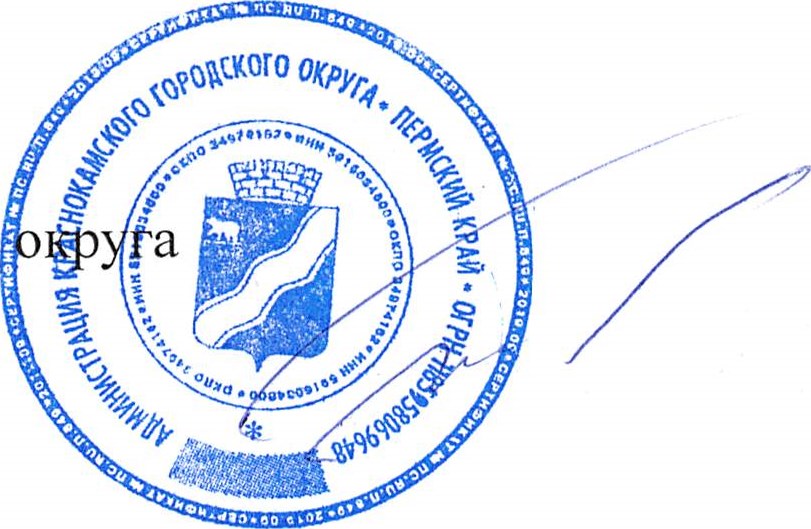 Н.А.Барышева454-732УТВЕРЖДЕН постановлением администрацииКраснокамского го одского ок га от 21.83.2022ПЛАН проведения IV Конкурса социальных и культурных проектовКраснокамского городского округаУТВЕРЖДЕН постановлением администрации Краснокамского го одского ок га от 21.83.2022 1В\-пСОСТАВ конкурсной комиссии по проведению IV Конкурса социальных и культурных проектов Краснокамского городского округаЧлены конкурсной комиссии:40+0камскогф Отдел.У ПО общим о 2- ВОПРОСАМ , s муниципальной службеИ кадрам ермскийНазвание ме оп иятияДата1Прием и регистрация конкурсных заявок с 28 марта по 22 апреля 2022 г.2Экспертиза проектовс 25 апреля по 4 мая 2022 г.Заседание	конкурсной	комиссии, определение победителей5 мая 2022 г.4Проведение торжественной церемонии вручения Сертификатов победителям Конк садо 20 мая 2022 г.5Заключение договоров с победителями Конк садо 10 июня 2022 г.6Перечисление денежных средствдо 10 июля 2022 г.7Проведение мониторингаиюль — ноябрь 2022 г.8Представление победителями и.тоговых отчетов об исполнении п оектадо 01 декабря 2022 г.Быкариз	глава городского округа	глава администрацииИгорь ЯковлевичКраснокамского городского округа, председатель конкурсной комиссииМаксимчукпервый заместитель главы Краснокамского городскогоАнтон Васильевичокруга по экономическому развитию и управлению муниципальным имуществом, заместитель председателя комиссииЛопатинаначальник отдела по внутренней и социальнойНаталья Анатольевнаполитике администрации Краснокамского городского округа, секретарь конкурсной комиссииЧеплыгинпредседатель Думы Краснокамского городскогоДмитрий Геннадьевичокруга (по согласованию)Новиковдепутат Думы Краснокамского городского округаГригорий Павлович(по согласованию)Скрипниковдепутат Думы Краснокамского городского округаНиколай Геннадьевич(по согласованию)Жернаковаруководитель	аппарата	администрацииОльга СеменовнаКраснокамского городского округа, заместитель председателя конкурсной комиссии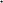 Мансуровазаместитель главы Краснокамского городского округаИльсия Габдулхаевнапо социальному развитиюВоронаяначальник управления по спорту и физическойЛариса Анатольевнакультуре администрации Краснокамского городского округаКированачальник управления культуры,	молодежнойИрина Ильиничнаполитики и туризма администрации Краснокамского городского округаЛеушканованачальник управления	системой	образованияНаталья Владимировнаадминистрации Краснокамского городского округаКуляпинаначальник сектора учета и отчетности администрацииВиктория ВикторовнаКраснокамского городского округаПахомовначальник отдела по организации работы комиссии поСергей Петровичделам несовершеннолетних и защите их прав администрации Краснокамского городского округаКондакованачальник	Территориального	управленияАнастасия ВитальевнаМинистерства социального развития Пермского края по Краснокамскому и Нытвенскому городским округам (по согласованию)КоноваловаТатьяна Михайловнапредседатель ТОС <<Линейный>> (по согласованию)